将整个教室变为针孔照相机实验内容以前我们曾经做过有关针孔照相机的实验。这一次，我们要把整个教室作为一个大的针孔照相机来进行实验。这才是照相机暗室效应的基础。光的学习是从暗室开始的。实验要在没有自然光的状态下进行。在屋顶的荧光灯两端缠上红色和绿色的玻璃纸。把桌面当作屏幕，在硬纸板上打孔，通过观察映在桌面上的荧光灯的像来理解“光沿直线传播”的原理。下面，将教室的窗帘全部拉上，使教室处于黑暗状态。外面的物体漫反射所射入的光应该不能成像了吧？这时，通过预先准备好的黑屏幕上的孔，就能在屏幕上可以看到外面的景色。像是倒立的，而且是彩色的（这时大家一定都很惊讶）。这时告诉学生，现在的成像效果相当于凸透镜。鲜艳的图像是凸透镜聚光的结果。所需材料红色、绿色玻璃纸，硬纸板，磨砂玻璃（由于取玻璃时比较危险，可以连同窗框一并取下），木框，胶条，凸透镜，黑窗帘。实验方法【观察荧光灯成像】复习在以前的课上所学习的“物体为何会成像”，“是由于光射入人眼中”，“光向四面八方直线传播”等知识。1．将天花板上的一根荧光灯管两端分别缠上红色和绿色的玻璃纸。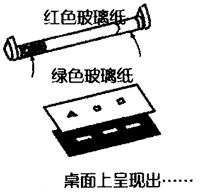 为了不使实验收到其他荧光灯的影响，可以预先对屋内开关进行设置，或另外准备一盏光线明亮的荧光灯（40W以上）。2．拉上黑窗帘，使教室变为暗室。3．发给每人一张硬纸板，请大家在上面挖出出各种形状的孔，想像一下在桌面（屏幕）上会呈现怎样的像。4．判断在桌面（屏幕）上所呈的像是否是荧光灯的像，并通过成像的颜色，判断其所呈的像是正像还是倒像。【将教室整体变为照相机】1．把教室所有窗户都用窗帘挡上，变为暗室，只留下一条缝隙进光。要事先用胶带制作一个5～10cm见方的小口。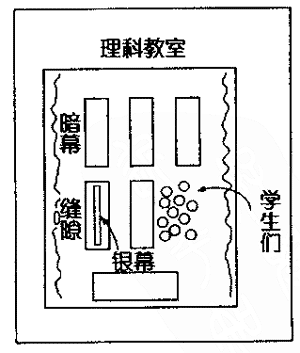 2．在离小孔1～2cm的地方放置粘在木框上的屏幕。3．观察屏幕后方映出的图像。让自告奋勇的学生到教室外“表演”，以加深所看到的“倒立”，“彩色”等印象。4．小孔处放置凸透镜，通过调节屏幕的位置来得到清晰的像并观察。加深学生对聚光工具——凸透镜的印象。延伸（在教学中……）老师：“下面，我们来想一想，现在教室垦一片漆黑，我们不考虑荧光灯，只考虑从外面射进教室的光线。在黑窗帘上有一个小孔，光线可以从那里射进来。阳光照射到外面的山、网球场、围栏上，发生漫反射，然后射入教室……”“下面，我们把屏幕放在这里，就能看到外面的景色了！？”这时，大家在沉默了，虽然教师早就知道答案是肯定的。学生：“不会发生这样的事吧？”确实如此。但学生们此时却难以相信。只开了一个小孔，怎么能看到外面的景物呢？好，那我们就赶紧来看一下吧！“通过这里……”并用手指示方向。这时教室里一片骚动，大家仿佛在观察什么奇异的事情。很多学生都会猜测：“结果应该还是不行吧……”学生：“啊！……网球场！”“啊！××工厂！”“是倒着的”“是彩色的！”“像电影一样！”“啊，有人走过去了”学生清晰地看到道路上有骑自行车的人通过。发生这样的情况是预料之中的。学生们一定会感到非常惊讶。即使在理论上明白会发生这样的现象，实际看到时感受却不一样。一定会有学生飞奔出教室：“我也出去表演一下试试！”。外面的学生为了使大家看到正立的像，在户外“倒立”。随后，将准备好的透镜放在小孔处。这时便会呈现出清晰的像。这时，大家就会清楚地明白透镜的作用。虽然有了透镜，针孔照相机成像会更加清晰，但本实验最重要的，是让大家在惊讶和感动中理解小孔成像的道理。比起原原本本、规规矩矩地解释原理、现象，“亲身实验”往往能起到更好的教育效果。这正是让学生们在“惊讶”中理解日常生活中的物理概念的好机会。说明这就是“针孔照相机”——“暗室效应”的起源。在古代希腊，人们常常利用小孔将外面的景色投射到对面的墙上以作为娱乐。16世纪的画家们则利用这个原理来描绘窗外的风景。向学生讲授这些有关知识能提高他们的兴趣。研究将这种图像变得清晰，并记录下来的技术的历史，就是今天照相机发展的历史。这种手工制作的“针孔照相机竹也算是对这方面发展的一种挑战吧。